PEMERINTAH KABUPATEN LIMA PULUH KOTA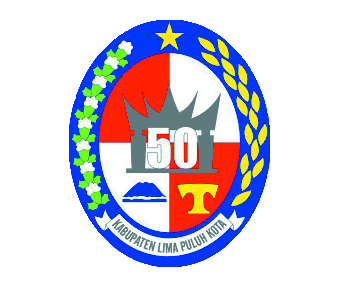 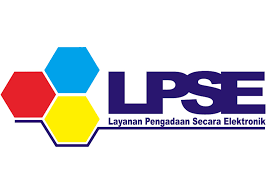 SEKRETARIAT DAERAHBAGIAN PENGADAAN BARANG DAN JASALAYANAN PENGADAAN SECARA ELEKTRONIK Jl. Raya Negara Km. 10 SarilamakWebsite: http://www.lpse.limapuluhkotakab.go.id email: hdlpse50kota@gmail.comTATA CARA PENDAFTARAN PERUSAHAAN/PENYEDIADI LPSE KABUPATEN LIMA PULUH KOTA(pendaftaran cukup 1 kali)Mendaftar secara online:Buka website LPSE Kabupaten Lima Puluh Kota dengan alamat: http://www.lpse.limapuluhkotakab.go.idKlik pendaftaran penyediaMasukkan alamat email perusahaan dan isikan kode keamananKlik daftarCek email balasan dari sistem LPSEKlik konfirmasi atau link yang tertulis pada email balasanIsikan user id, password, nama perusahaan, dan data lainnyaKlik mendaftarMendaftar secara offline dengan datang langsung ke LPSE Kabupaten Lima Puluh Kota serta membawa berkas penunjang (asli dan foto copy):Membawa Surat Kuasa, bagi pembawa dokumen selain Direktur/Pimpinan Perusahaan, dibawa oleh nama yang tercantum dalam surat kuasa untuk membawa dan ditandatangani oleh Direktur/Pimpinan Perusahaan;KTP Direktur/Pemilik perusahaan/Pejabat yang berwenang di perusahaan;Nomor Pokok Wajib Pajak (NPWP) Badan Usaha/Penanggung Jawab Perusahaan atau Perorangan;Izin Usaha (NIB/SBU); danAkta pendirian perusahaan dan akta perubahan terakhir (bila ada).Jadwal Verifikasi:Hari Senin s/d Kamis	: Pukul 08.30 – 15.30 Istirahat : 12.00 – 13.30Hari Jum’at	: Pukul 08.30 – 16.00 Istirahat : 11.30 – 13.30PENTING  UNTUK  DIPERHATIKAN:VERIFIKASI TIDAK DIPUNGUT BIAYACatatan:Satu orang hanya di perkenankan mewakili satu perusahaanPemasukan persyaratan/berkas verifikasi sampai dengan Jam 15.30 